Úlohy zadané žiakom počas samoštúdia 26.4. 30.4.2021VLASTIVEDA 5.CVŠETKY POZNÁMKY PREPÍSAŤ DO ZOŠITAPONDELOK Život cicavcov- telo majú pokryté srsťou-  rodia živé mláďatá- mláďatá pijú matkino mlieko- žijú vo voľnej prírode, vo vode, na stromoch, pri ľudských obydliach- podľa potravy, ktorú prijímajú, ich delíme na : 1. BYLINOŽRAVCE – Živia rastlinami (zajac)2. MASOŽRAVCE – živia sa mäsom ( pes)3. VŠEŽRAVCE – živia sa rastlinami aj mäsom (medveď)STREDA – poznámky do zošitaMačka - telo pokryté srsťou rôznej farby, má pružné telo (skáče, behá, pláva)- pri love používa pazúry, má dobre vyvinutý sluch i zrak- na jar rodí 2 -5 mačiatok, sú slepé, pijú mlieko svojej matky Je to pravda? Ak je mačka nahnevaní, zježí srsť. – ÁNO – NIE		Na česanie srsti používa svoj jazyk ako hrebeň. – ÁNO – NIE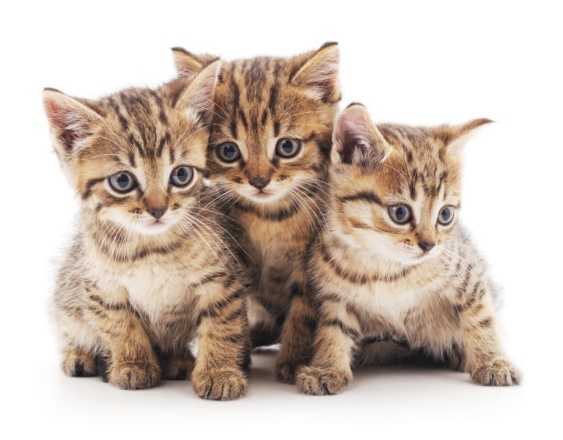 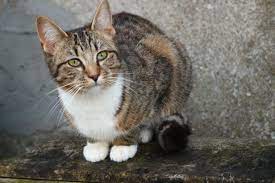 ŠTVRTOKKrava - hospodárske zviera, - na hlave má rohy, na nohách má kopytá- je bylinožravec, živí sa trávou, ďatelinou, silážou- mláďatá s volajú teliatka – cicajú mlieko- človek chová kravu pre mlieko, mäso, kožu, rohovinu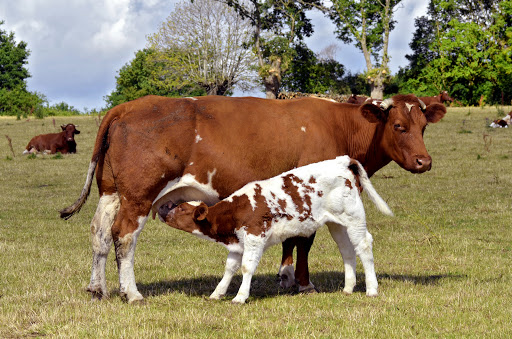 Je to pravda? Biele kravy dávajú biele mlieko, tmavé kravy dávajú kakao. – ÁNO – NIEÚloha : Napíš, čo všetko sa vyrába z mlieka .....